Une affiche PAPIER vous sera adressée par la poste dès la semaine prochaine.   Procédure Inscriptions Journées Portes Ouvertes Inscrivez-vous pour participer aux JPO sur notre site www.affida.fr
Se rendre en bas de la page d’accueil dans « ACTUALITES « 
et cliquer pour s’inscrire aux JPO sur le boutonProcédure Inscriptions au CFA pour la rentrée 2022/2023 Inscrivez-vous sur notre site www.affida.fr en cliquant sur le bouton  Traitement de votre demande et validation de votre inscription au CFA Le CFA de l’AFFIDA, statuera sur votre demande d’admission en suivant la procédure d’inscription sur le site de l’Affida.Via cette procédure, vous validez votre inscription au CFA pour la rentrée prochaine, dans la limite des places disponibles, d’où l’importance de s’inscrire dès que possible. Cela vous permet, également, de bénéficier très rapidement, d’un accompagnement efficace et individualisé pour la mise en relation avec les entreprises qui correspondent à vos attentes.N’oubliez pas de vous inscrire également via PARCOURSUP.JOURNÉES PORTES OUVERTES AU CFA DE L’AFFIDALe CFA de l’AFFIDA, Ecole Commerciale, vous ouvre ses portes. 
L’occasion pour les futurs apprentis  de découvrir les formations des métiers du Commerce et de la Gestion Administrative en alternance.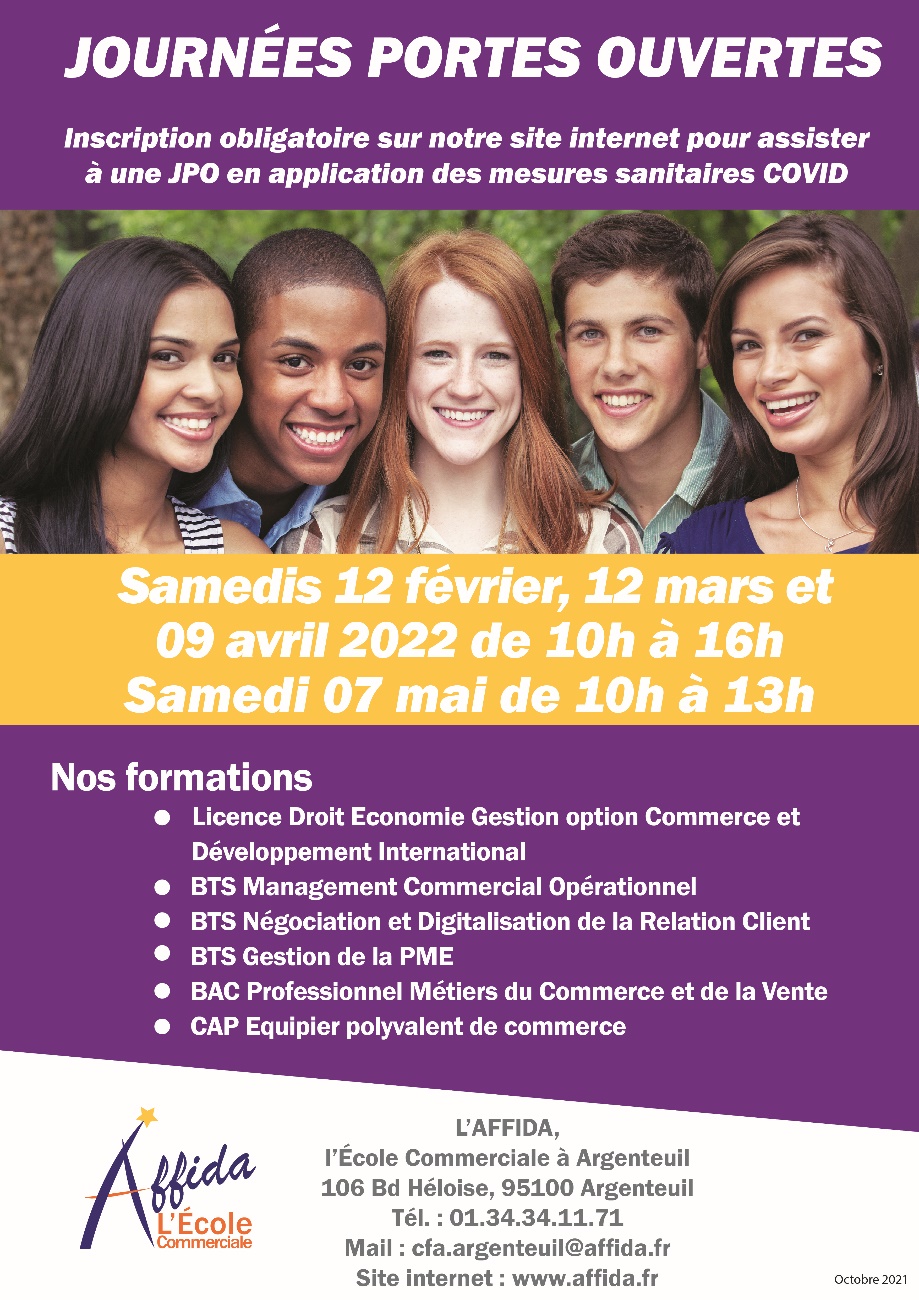 